VERZOLLUNGSAUFTRAG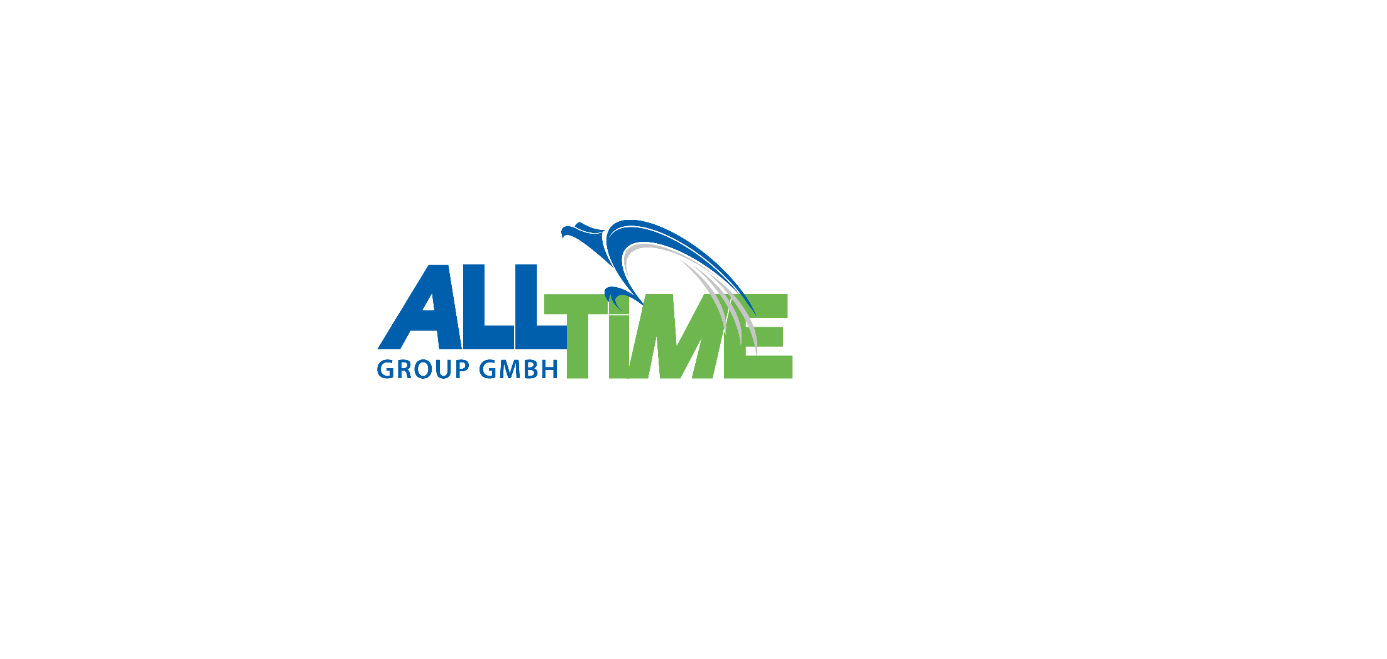 AbsenderEmpfänger (falls abweichend von Importeur)ImporteurSpediteurZAZ Konto:   _ _ _ _ _ _ _ _ _ _ MwSt.Nr.:    _ _ _ _ _ _ _ _ _ _ Art der AbfertigungAbrechnungsinstruktionenO EinfuhrverzollungO Transitabfertigung                             O T1          O Geleitschein                O T2          O CarnetO Freipass                    Absender   Importeur   SpediteurZoll                 O                     O                  OMwSt             O                     O                  OAbfertigung  O                     O                  OAngaben zur SendungUrsprungsland:Ware:Zollpräferenz:Zolltarifnr:Warenwert:Einfuhrbew.Währung:Art des AuftragsO EinzelauftragO Dauerauftrag (dieser gilt bis auf Widerruf)BemerkungenHiermit bestätige ich die Richtigkeit der obenstehenden Angaben und erteile der Firma Alltime Group GmbH den Auftrag zur Zollabfertigung. Wir haben die allgemeinen Bedingungen gemäss der AB Spedlogwiss /ADSp zur Kenntnis genommen und akzeptieren diese.Ort/Datum/Firmenstempel/Unterschrift: